Formularz zgłoszeniowyImię i nazwisko:	Instytucja:	Adres do korespondencji:	E-mail:	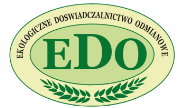 Telefon:	Rezerwacja noclegu (TAK/NIE):	